В гимназии 2 спортивных зала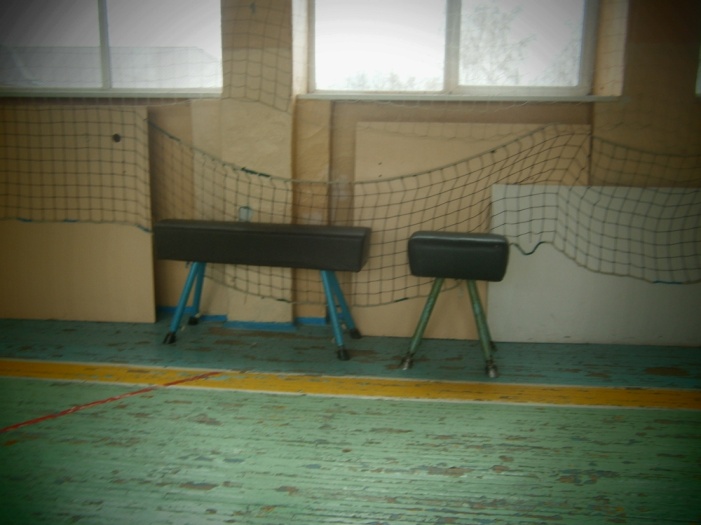 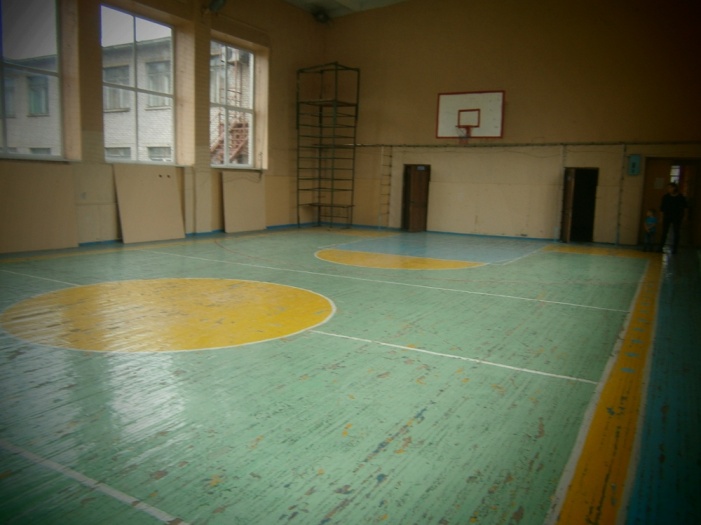 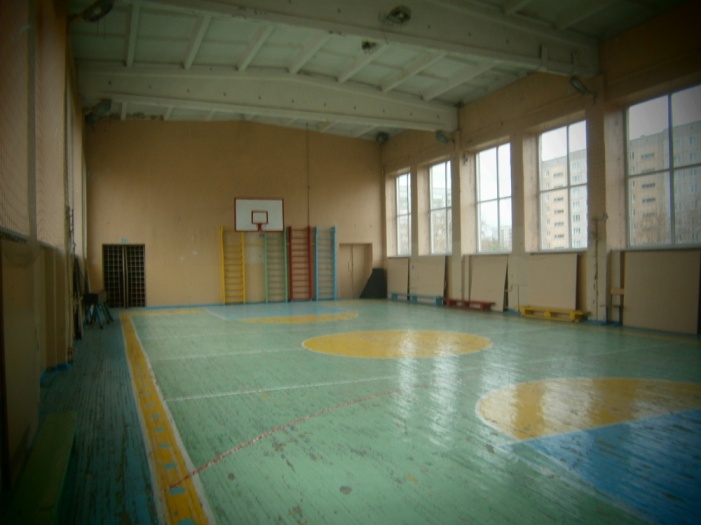 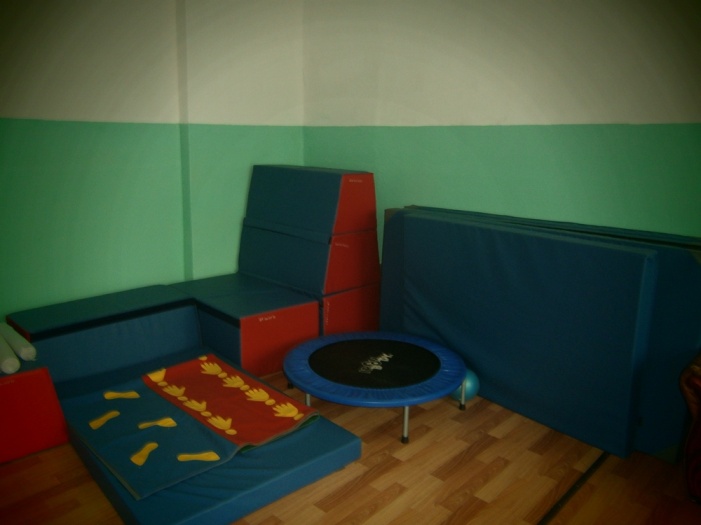 